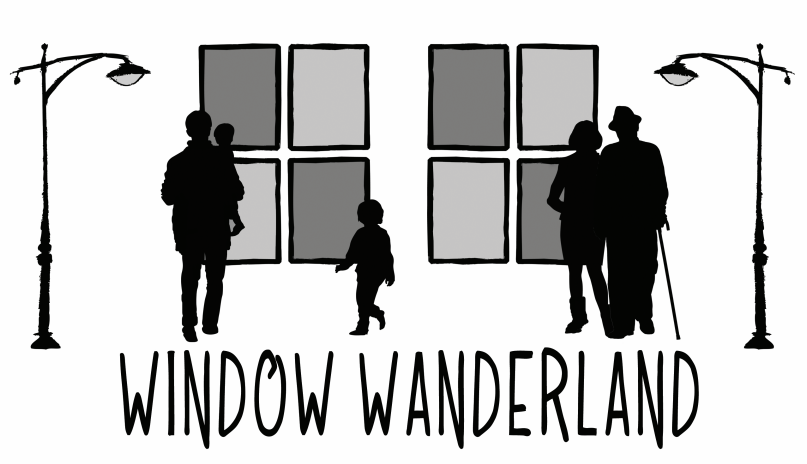 Walk around the village and see the Christmas displays and lightsThis Friday Saturday and Sunday5.30pm – 8.30pmTollerton Winter Window WanderlandFriday, Saturday and Sunday 5.30pm – 8.30pmOver 30 Displays to VisitGet Your Map Here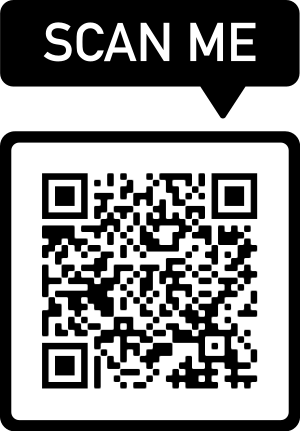 This is a free event but please consider leaving a donation for local food banks around the village Christmas TreeTollerton Winter Window WanderlandFriday, Saturday and Sunday 5.30pm – 8.30pmThis is a free event but please consider leaving a donation for local food banks here around the village Christmas TreeTollerton Winter Window WanderlandFriday, Saturday and Sunday 5.30pm – 8.30pmStallsLocal Art and Crafts - Parish RoomsSweets from the scouts - Methodist ChurchCoffee in the Village CentreHot Food, Mulled Wine, Beer and Lager to takeaway from the Air Hostess**Stalls Friday and Saturday only**Please maintain social distancing at all times Tollerton Winter Window WanderlandFriday, Saturday and Sunday 5.30pm – 8.30pmCovid-19Please follow Government Guidance at all times in particular the rule of six and 2m  and instructions from stall holdersPlease note all food/drink from the Air Hostess is takeaway only and must not be consumed on the premisesPlease do not gather in the village centre after making your purchases